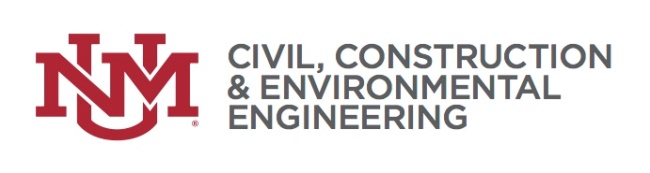 Application for Minor in Construction ManagementName_________________________________________  UNM ID ____________________________Address _____________________________________ City State Zip___________________________Phone ___________________ Email ______________________ Major Dept. ___________________PLEASE PROVIDE THE INFORMATION REQUESTED BELOW.  It is the responsibility of the student to supply a copy of her/his academic record to the CCEE department.NOTICE:  Do NOT take any required courses for your major or minor or college at another university during the semester in which you intend to graduate from UNM.  It will delay your graduation until official transcripts are received and posted in the student information system.Requirements for the Construction Management Minor:Total of 18 credit hours.  Grad earned in each course must be a C- or higher.^Must see Anderson School to register for these courses.         #Courses offered online only.Please indicate any waivers or substitutions that you are granting to the student:__________________________________________________________________________________________________________________________________________________________________________Student Signature ________________________________________________ Date _________________CCEE Dept. Advisor Approval______________________________________ Date_________________Major Dept. Advisor Approval______________________________________ Date__________________Return this form to your major department office no later than the date that you apply for graduation.6/10/20Required CoursesSemester TakenGradeCourses Needed – Semester Taking ItCE 350 Engineering Economy OR Mgt 326 Financial Management^CE 372 Principles of ConstructionMgt 300 Operations Mgt^ OR Mgt 362 Leadership Development^choice of three courses from this list:CE 376 Cost EstimatingCE 377 Construction SchedulingCE 473 Construction Law#CE 474 Principles of Written Construction Documents#CE 475 Construction Safety#CE 477 Project Controls#